«Согласовано»Директор школы № ________________________МКП «Городской комбинат школьного питания»М  Е  Н   Ю при целиакии школы №_____На 11 апреля2022г.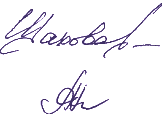 ГЕНЕРАЛЬНЫЙ ДИРЕКТОР                                    А.М.ШАХОВАКАЛЬКУЛЯТОР                                                          Т.Ю.ЛЫКОВАЗАВ ПРОИЗВОДСТВОМ«Согласовано»Директор школы № ________________________МКП «Городской комбинат школьного питания»М  Е  Н   Ю при целиакии школы №_____На 11 апреля2022г.ГЕНЕРАЛЬНЫЙ ДИРЕКТОР                                    А.М.ШАХОВАКАЛЬКУЛЯТОР                                                          Т.Ю.ЛЫКОВАЗАВ ПРОИЗВОДСТВОМ«Согласовано»Директор школы № ________________________МКП «Городской комбинат школьного питания»М  Е  Н   Ю при целиакии школы №_____На 12 апреля  2022 г.ГЕНЕРАЛЬНЫЙ ДИРЕКТОР                                    А.М.ШАХОВАКАЛЬКУЛЯТОР                                                          Т.Ю.ЛЫКОВАЗАВ ПРОИЗВОДСТВОМ «Согласовано»Директор школы № ________________________МКП «Городской комбинат школьного питания»М  Е  Н   Ю при целиакии школы №_____На 12 апреля  2022 г..ГЕНЕРАЛЬНЫЙ ДИРЕКТОР                                    А.М.ШАХОВАКАЛЬКУЛЯТОР                                                          Т.Ю.ЛЫКОВАЗАВ ПРОИЗВОДСТВОМ«Согласовано»Директор школы № ________________________МКП «Городской комбинат школьного питания»М  Е  Н   Ю при целиакии школы №_____На 13 апреля  2022 г.ГЕНЕРАЛЬНЫЙ ДИРЕКТОР                                    А.М.ШАХОВАКАЛЬКУЛЯТОР                                                          Т.Ю.ЛЫКОВАЗАВ ПРОИЗВОДСТВОМ«Согласовано»Директор школы № ________________________МКП «Городской комбинат школьного питания»М  Е  Н   Ю при целиакии школы №_____На 13 апреля  2022 г.ГЕНЕРАЛЬНЫЙ ДИРЕКТОР                                    А.М.ШАХОВАКАЛЬКУЛЯТОР                                                          Т.Ю.ЛЫКОВАЗАВ ПРОИЗВОДСТВОМ«Согласовано»Директор школы № ________________________МКП «Городской комбинат школьного питания»М  Е  Н   Ю при целиакии школы №_____На 14 апреля  2022 г.ГЕНЕРАЛЬНЫЙ ДИРЕКТОР                                    А.М.ШАХОВАКАЛЬКУЛЯТОР                                                          Т.Ю.ЛЫКОВАЗАВ ПРОИЗВОДСТВОМ«Согласовано»Директор школы № ________________________МКП «Городской комбинат школьного питания»М  Е  Н   Ю при целиакии школы №_____На 14 апреля  2022 г.ГЕНЕРАЛЬНЫЙ ДИРЕКТОР                                    А.М.ШАХОВАКАЛЬКУЛЯТОР                                                          Т.Ю.ЛЫКОВАЗАВ ПРОИЗВОДСТВОМ«Согласовано»Директор школы № ________________________МКП «Городской комбинат школьного питания»М  Е  Н   Ю при целиакии школы №_____На 15 апреля  2022 г.ГЕНЕРАЛЬНЫЙ ДИРЕКТОР                                    А.М.ШАХОВАКАЛЬКУЛЯТОР                                                          Т.Ю.ЛЫКОВАЗАВ ПРОИЗВОДСТВОМ «Согласовано»Директор школы № ________________________МКП «Городской комбинат школьного питания»М  Е  Н   Ю при целиакии школы №_____На 15 апреля  2022 г.ГЕНЕРАЛЬНЫЙ ДИРЕКТОР                                    А.М.ШАХОВАКАЛЬКУЛЯТОР                                                          Т.Ю.ЛЫКОВАЗАВ ПРОИЗВОДСТВОМБЖУЭЦккал№ ТТКНаименование блюдаВыход, гВыход, гЦена, руб.Обед 12 лет и старше6,565,9918,06152698Суп картофельный, с фаршем (говядина, картофель, морковь, лук репч., масло подсолн., соль йод.)15/25034,9734,979,6215,621,09183625Колбаса отварная 8047,5047,504,35,743,7243552Рис отварной (крупа  рисовая, масло слив., соль  йод.)18012,5412,540,050,029,137663Чай с сахаром (чай, сахар-песок)2002,072,070,480,4811,7656-Яблоки свежие12017,9217,9221,0127,8183,71671Итого 845115,00115,00Льготное питание115,00115,00БЖУЭЦккал№ ТТКНаименование блюдаВыход, гВыход, гЦена, руб.Обед12 лет и старше6,565,9918,06152698Суп картофельный, с фаршем (говядина, картофель, морковь, лук репч., масло подсолн., соль йод.)15/25034,9734,979,6215,621,09183625Колбаса отварная 8047,5047,504,35,743,7243552Рис отварной (крупа  рисовая, масло слив., соль  йод.)18012,5412,540,050,029,137663Чай с сахаром (чай, сахар-песок)2002,072,070,480,4811,7656-Яблоки свежие12017,9217,9221,0127,8183,71671Итого 845115,00115,00Льготное питание115,00115,00БЖУЭЦккал№ ТТКНаименование блюдаВыход, гВыход, гЦена, руб.Обед 12 лет и старше5,855,9218,06149698Суп картофельный, с курицей (грудка куриная, картофель, морковь, лук репч., масло подсолн., соль йод.)15/25025,6225,6214,0814,041,291871036Мясо тушеное (говядина, лук репч., томат паста, масло раст., соль йод.)50/5046,4446,449,856,443,09269632Гарнир каша гречневая рассыпчатая (крупа гречневая, масло сливочное, соль йод.)18017,7117,711,551,452,1729603Чай с молоком (чай, молоко)50/1505,835,830,510,5112,5460Яблоко 12919,4019,4031,8428,3277,15694Итого874115,00115,00Льготное питание115,00115,00БЖУЭЦккал№ ТТКНаименование блюдаВыход, гВыход, гЦена, руб.Обед 12 лет и старше5,855,9218,06149698Суп картофельный, с курицей (грудка куриная, картофель, морковь, лук репч., масло подсолн., соль йод.)15/25025,6225,6214,0814,041,291871036Мясо тушеное (говядина, лук репч., томат паста, масло раст., соль йод.)50/5046,4446,449,856,443,09269632Гарнир каша гречневая рассыпчатая (крупа гречневая, масло сливочное, соль йод.)18017,7117,711,551,452,1729603Чай с молоком (чай, молоко)50/1505,835,830,510,5112,5460Яблоко 12919,4019,4031,8428,3277,15694Итого874115,00115,00Льготное питание115,00115,00БЖУЭЦккал№ ТТКНаименование блюдаВыход, гВыход, гЦена, руб.Обед 12 лет и старше0,70,11,911982Закуска порционная (огурцы св)10019,5819,582,016,078,66116197Щи из свежей капустой со сметаной ( картофель, капуста, морковь, лук репч., томат паста, масло раст., соль йод, сметана.)250/1016,2416,2424,249,310,41182501Рыба отварная с маслом (горбуша, соль йод., масло слив.)100/348,2448,243,675,3224,05158371Пюре картофельное (картофель, молоко т/п,  масло .сл)18028,8728,870,050,029,137663Чай с сахаром (чай, сахар-песок)2002,072,0730,6720,8244,12504Итого843115,00115,00Льготное питание115,00115,00БЖУЭЦккал№ ТТКНаименование блюдаВыход, гВыход, гЦена, руб.Обед12 лет и старше0,70,11,911982Закуска порционная (огурцы св)10019,5819,582,016,078,66116197Щи из свежей капустой со сметаной ( картофель, капуста, морковь, лук репч., томат паста, масло раст., соль йод, сметана.)250/1016,2416,2424,249,310,41182501Рыба отварная с маслом (горбуша, соль йод., масло слив.)100/348,2448,243,675,3224,05158371Пюре картофельное (картофель, молоко т/п,  масло .сл)18028,8728,870,050,029,137663Чай с сахаром (чай, сахар-песок)2002,072,0730,6720,8244,12504Итого843115,00115,00Льготное питание115,00115,00БЖУЭЦккал№ ТТКНаименование блюдаВыход, гВыход, гЦена, руб.Обед 12 лети старше4,188,4216,23157,517Уха Рыбацкая (картофель, морковь, лук репчатый, масло подсолнечное, масло сливочное, сайра)15/25026,1626,1614,0814,041,291871036Мясо тушеное (говядина, лук репч., томат паста, масло раст., соль йод.)50/5046,4446,449,856,443,09269632Гарнир каша гречневая рассыпчатая (крупа гречневая, масло сливочное, соль йод.)18017,7117,711,551,452,1729603Чай с молоком (чай, молоко)50/1505,835,830,50,512,3459Яблоко свежее12618,8618,8630,1630,8175,12701,5Итого871115,00115,00Льготное питание115,00115,00БЖУЭЦккал№ ТТКНаименование блюдаВыход, гЦена, руб.Обед 12 лети старше4,188,4216,23157,517Уха Рыбацкая (картофель, морковь, лук репчатый, масло подсолнечное, масло сливочное, сайра)15/25026,1614,0814,041,291871036Мясо тушеное (говядина, лук репч., томат паста, масло раст., соль йод.)50/5046,449,856,443,09269632Гарнир каша гречневая рассыпчатая (крупа гречневая, масло сливочное, соль йод.)18017,711,551,452,1729603Чай с молоком (чай, молоко)50/1505,830,50,512,3459Яблоко свежее12618,8630,1630,8175,12701,5Итого871115,00Льготное питание115,00БЖУЭЦккал№ ТТКНаименование блюдаВыход, гВыход, гЦена, руб.Обед 12 лет и старше0,70,11,911982Закуска порционная (огурцы свежие)10019,5819,582,166,0613,15126165Борщ из свежей капусты с картофелем, со сметаной (картофель, капуста, морковь, лук репч., томат паста, масло раст., соль йод, сметана.)250/1517,5317,5314,2236,922,62399Свинина тушеная  с луком (свинина, лук репчатый, масло подсолнечное, соль йодированная)70/2046,4746,473,44,626,7162313Картофель отварной (картофель, масло слив., соль йод.)18029,3529,350,050,029,137663Чай с сахаром (чай, сахар-песок)2002,072,0720,5347,753,47735Итого835115,00115,00Льготное питание115,00115,00БЖУЭЦккал№ ТТКНаименование блюдаВыход, гЦена, руб.Обед 12 лет и старше0,70,11,911982Закуска порционная (огурцы свежие)10019,582,166,0613,15126165Борщ из свежей капусты с картофелем, со сметаной (картофель, капуста, морковь, лук репч., томат паста, масло раст., соль йод, сметана.)250/1517,5314,2236,922,62399Свинина тушеная  с луком (свинина, лук репчатый, масло подсолнечное, соль йодированная)70/2046,473,44,626,7162313Картофель отварной (картофель, масло слив., соль йод.)18029,350,050,029,137663Чай с сахаром (чай, сахар-песок)2002,0720,5347,753,47735Итого835115,00Льготное питание115,00